АДМИНИСТРАЦИЯ НОВОТИТАРОВСКОГОСЕЛЬСКОГО ПОСЕЛЕНИЯ ДИНСКОГО РАЙОНАПОСТАНОВЛЕНИЕот 11.10.2018                                                                                               № 410В целях осуществления полномочий администрацией Новотитаровского сельского поселения Динского района в области коммунально-бытового обслуживания населения, оптимизации использования финансовых и материальных ресурсов, направляемых на содержание систем теплоснабжения и водоснабжения, проведения единой технической и экономической политики развития коммунальной инфраструктуры поселения, повышения эффективности использования имущества, находящегося в муниципальной собственности Новотитаровского сельского поселения Динского района, в соответствии с Гражданским кодексом РФ, Федеральным законом от 06.10.2003 131-ФЗ «Об общих принципах организации местного самоуправления РФ», Федеральным законом от 14.11.2002 №161-ФЗ «О государственных и муниципальных унитарных предприятиях», Решением Совета Новотитаровского сельского  поселения  Динского  района от 22.12.2011 № 156-28/02 «Об утверждении Положения о порядке владения, управления и распоряжения объектами муниципальной собственности Новотитаровского сельского поселения Динского района», п о с т а н о в л я ю:Внести в постановление администрации Новотитаровского сельского поселения Динского района от 29.09.2016 № 756 «О передаче муниципального имущества Новотитаровского сельского поселения Динского района в хозяйственное ведение» следующие изменения:1) в связи с окончанием ремонта муниципального имущества  передать в хозяйственное ведение муниципальному унитарному предприятию «Коммунальник» Новотитаровского сельского поселения (Приложение).Директору муниципального казенного учреждения «Централизованная бухгалтерия» Новотитаровского сельского поселения (Луговская), передать основные средства (Приложение) в хозяйственное ведение муниципальному унитарному предприятию «Коммунальник».Специалисту 1 категории финансово-экономического отдела администрации Новотитаровского сельского поселения (Грекова) внести изменения в реестр муниципальной собственности Новотитаровского сельского поселения Динского района.4.	Настоящее постановление разместить на официальном сайте администрации Новотитаровского сельского поселения Динского района - www.novotitarovskaya.info.5.	Контроль за исполнением настоящего постановления оставляю за собой.6.	Настоящее постановление вступает в силу со дня его подписания. Глава Новотитаровского сельского поселения                                                                            С.К.Кошман О внесении изменений в постановление администрации Новотитаровского сельского поселения Динского района от 29.09.2016 № 756 «О передаче муниципального имущества Новотитаровского сельского поселения Динского района в хозяйственное ведение» 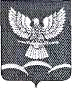 